ROMANIA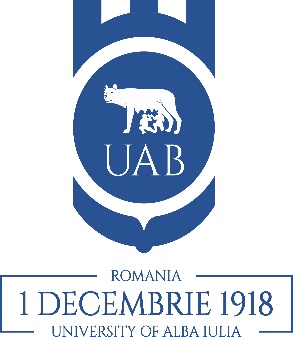  MINISTRY OF EDUCATION “1 DECEMBRIE 1918” UNIVERSITY OF ALBA IULIA510009, Alba Iulia, 5 Gabriel Bethlen Street, Alba CountyTel: +40 258 806130 • Fax: +40 258 812630 • E-mail: cond@uab.roPRIVACY NOTICEUnder Article 13 of Regulation 2016/679/EUThe XVIth Annual Students’ SessionAlba Iulia, on December 7-8, 2023“1 Decembrie 1918 University of Alba Iulia” hereby informs you about the processing of your personal data and your rights in accordance with REGULATION (EU) 2016/679 of the European Parliament and of the Council of 27 April 2016 (hereinafter referred to as GDPR).	“Personal data” means any information relating to an identified or identifiable natural person („the data subject”); an identifiable natural person is a person who can be identified, directly or indirectly, in particular by reference to an identifier, such as a name, an identification number, location data, an on-line identifier, or one or more specific elements of his/her physical, physiological, genetic, psychic, economic, cultural or social identity;“Processing” means any operation or set of operations performed on personal data or on personal data sets with or without the use of automated means such as collection, recording, organization, structuring, storage, adaptation or modification, extraction, consultation, use, disclosure by transmission, dissemination or otherwise making available, alignment or combination, restriction, erasure or destruction. 	Categories of personal data that can be processed by “1 Decembrie 1918” University of Alba Iulia:First name, last name, home institution, country, address, e-mail, title of the paper, image (photos and videos).Starting with the date of 25 May 2018, we are in line with the European standards in force on the processing of personal data and their free movement, as set out in Regulation 2016/679/EU, so we inform you about:Identity and contact details of the Operator: “1 Decembrie 1918” University of Alba Iulia, located in Alba Iulia, 5 Gabriel Bethlen, Alba County, legally represented by the Rector – Prof. Valer Daniel BREAZ, Ph.D., fiscal code 5665935, tel: +40 258 806130, fax: +40 258 812630, e-mail: cond@uab.roFor any queries or dissatisfactions, you can contact our data processing officer via email at protectiadatelor@uab.ro.Purposes in which personal data are processed and the legal ground of the processing:The processing is required for carrying out The XVIth Annual Students’ Session, through the on-line platforms used by UAB, by posting on the university's website and on the social networks of the UAB the image (photos, videos) in order to promote the scientific communications session and UAB, also for the activities necessary to fulfil the purpose for which the institution was created, being used also for statistical processing and archiving, communications or reporting to the competent authorities, institutions or state agencies empowered to fulfil a legal obligation incumbent to the Operator, the settlement of the petitions, claims and potential litigation, in the legitimate interest of the University for the recovery of debts, ensuring security measures. We will only process the data for other purposes than those made under this, based on your knowledge and consent.The recipients or categories of recipients of personal data: - Employees of the operator with access rights and members of the organizing committee and the scientific committee;- Collaborators, scientific event partners, sponsors, providers / providers directly / indirectly involved (IT service developers, banks, print service providers, etc.), invited press, press involved in the scientific event;- The authors of the papers participating in the scientific event.In carrying out the current activity, UAB does not transfer personal data to a third country or an international organization. Any request for transmission of information containing personal data can only be satisfied with the knowledge and consent of the student. In addition to the above information, we would like to inform you that: (a). The period for which personal data will be stored is the entire contractual period until the expiration of the contractual obligations and of the legal archiving deadlines.We will establish technical and procedural measures to protect and ensure the confidentiality, integrity and accessibility of your personal data processed. We will prevent unauthorized use or access, and prevent personal data breach, in accordance with applicable law.Name and surname:                                                                              Date: Signature: art. 6 par. 1 letter. b) of the Regulation – The processing is necessary for the drafting of a contract to which the data subject is a partyart. 6 par. 1 letter c) of the Regulation. The processing is necessary to fulfil a legal obligation incumbent upon the operator. art. 6 par. 1 letter f) of the Regulation. Processing is necessary for the legitimate interests pursued by the operator or the participant, unless the interests or fundamental rights and freedoms of the data subject that require the protection of personal data are prevalent, particularly where the data subject is a child.(b). This Regulation confers more rights on individuals to whom personal data are processed: ”Rights of access”, “Right to rectification”, - right to delete data (“the right to be forgotten”), the obligation of the Notifier to rectify or erase personal data “The Right to Restrict Processing”, “ the right to Data Portability”, “ Right to Oppose”, “ the data subject has the right not to be the subject of a decision based exclusively on automatic processing, including profile creation”.(c). Personal data processed for one or more specific purposes or data revealing racial or ethnic origin, political opinions, religious denomination or philosophical beliefs, or membership of trade unions and genetic data processing, biometric data to uniquely identify a natural person, data on the health or data on the sexual life or sexual orientation of a natural person are processed only based on the consent granted. You also have the right to withdraw your consent at any time without affecting the legality of the processing under consent prior to its withdrawal.(d). If you believe that we have infringed your right on this matter, you may contact the National Supervisory Authority for Personal Date Processing.(e). Providing personal data is a prerequisite for attending a conference being considered a legal and contractual obligation, the consequences of non-compliance with this obligation being the impossibility of attending the event.(f). We do not use at “1 Decembrie 1918” University of Alba Iulia, an automated decision-making process including the creation of profiles.